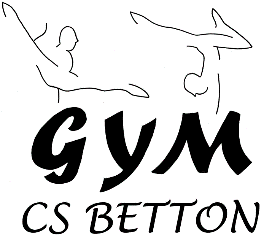 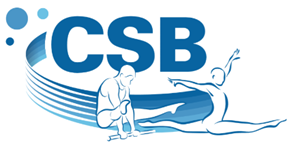 Participer au développement de notre structureOù ?Club Sportif Betton (35 – Ille et Vilaine)Quoi ?- aide au maintien des informations sur le site internet en collaboration avec les entraineurs et les bénévoles du club
- aide aux taches administratives
- Réalisation des différents supports de communication en collaboration avec les entraineurs et les bénévoles du club
- aide aux entraineurs pour l'accueil et l’encadrement des groupes
- participe à l'organisation, au développement des animations, des compétitions organisées par le club
- Accompagne le club pendant les manifestations sportivesQuand ?À partir du 1er décembre 2020 (7 mois, 24 h/semaine)Quel domaine ?Sport - Gymnastique ArtistiqueQui contacter ?Franck DUFOUR - dufourfranck.ffgym@gmail.com Emilie GUINARD - csbgym.president@gmail.com